             КАРАР                                                              РЕШЕНИЕ         04 июль 2022 й.                № 32-2                          04июля 2022 г.      Бишкурай ауылы                                                    село БишкураевоОб утверждении Прогнозного плана приватизации муниципального имущества сельского поселения Бишкураевский сельсовет муниципального района Илишевский район Республики Башкортостан на 2022 годВ соответствии с Федеральными законами от 21 декабря 2001 года      № 178-ФЗ «О приватизации государственного и муниципального имущества», от 6 октября 2003 года № 131-ФЗ "Об общих принципах организации местного самоуправления в Российской Федерации" и Уставом муниципального района Илишевский район Республики Башкортостан, Совет сельского поселения Бишкураевский сельсовет муниципального района Илишевский район  РЕШИЛ:1. Утвердить Прогнозный план приватизации муниципального имущества сельского поселения Бишкураевский сельсовет муниципального района Илишевский район Республики Башкортостан на 2022 год согласно приложению.2.    Настоящее решение вступает в силу с момента опубликования.Глава сельского поселения                                           И.К.ХамидуллинПриложение к решениюСовета муниципального районаИлишевский район Республики Башкортостанот 04.07.2022 г. № 32-2                                                               Перечень объектов недвижимости, которые планируется приватизировать в 2022 годуБашкортостан РеспубликаҺыИлеш  районымуниципаль районыныңБИШКУРАЙ  ауыл советыауыл билӘмӘҺе советыБашкортостан РеспубликаҺыИлеш  районымуниципаль районыныңБИШКУРАЙ  ауыл советыауыл билӘмӘҺе советыБашкортостан РеспубликаҺыИлеш  районымуниципаль районыныңБИШКУРАЙ  ауыл советыауыл билӘмӘҺе советы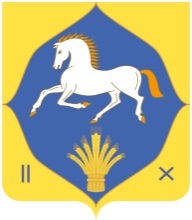 Совет сельского поселения БИШКУРАЕВСКИЙ сельсоветмуниципального районаилишевский районРеспублики Башкортостан(БИШКУРАЙ  АУЫЛ  БИЛӘМӘҺЕ                           СОВЕТЫ)          (СОВЕТ СЕЛЬСКОГО ПОСЕЛЕНИЯ      БИШКУРАЕВСКИЙ СЕЛЬСОВЕТ)    (СОВЕТ СЕЛЬСКОГО ПОСЕЛЕНИЯ      БИШКУРАЕВСКИЙ СЕЛЬСОВЕТ)    (СОВЕТ СЕЛЬСКОГО ПОСЕЛЕНИЯ      БИШКУРАЕВСКИЙ СЕЛЬСОВЕТ)    №№ п/пНаименованиеАдрес (местонахождение)Кадастровый номерПлощадь, кв.м.1Земельный участокРеспублика Башкортостан, Илишевский район, д. Тюлиганово, ул. Чапаева, д.402:27:040601:136851Нежилое зданиеРеспублика Башкортостан, Илишевский район, д. Тюлиганово, ул. Чапаева, д.402:27:040601:154149,3